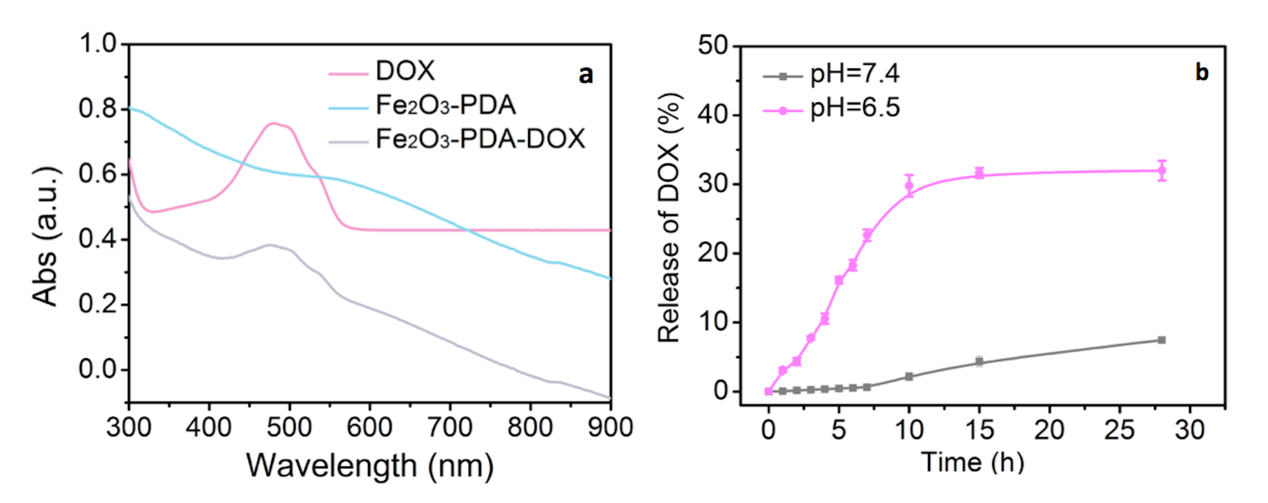 Figure S1. a. UV-VIS spectra of Dox, Fe2O3-PDA, Fe2O3-PDA-Dox; b. cumulative Dox drug release curves of Fe2O3-PDA-Dox nanoparticle solutions of differing pH.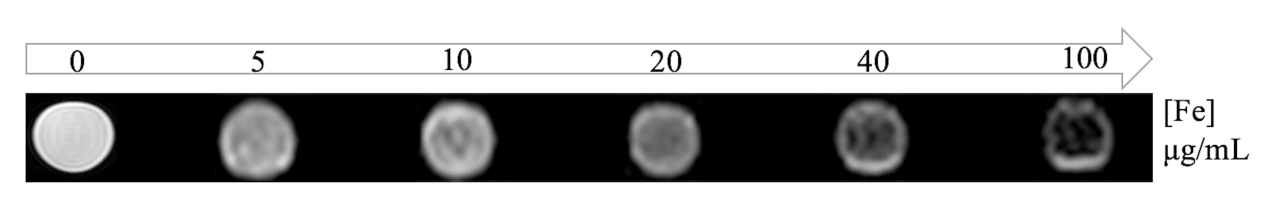 Figure S2. T2WI images of aqueous solutions with differing concentrations of Fe2O3-PDA-Dox nanoparticles. 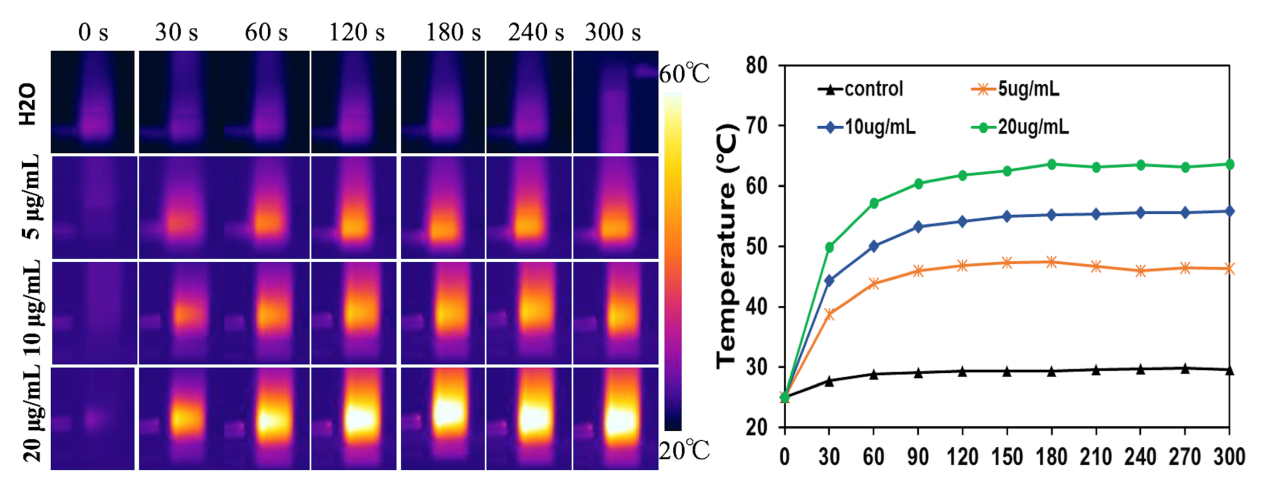 Figure S3. Photothermal response and heating curves of aqueous solutions with differing concentrations of Fe2O3-PDA-Dox nanoparticles. 